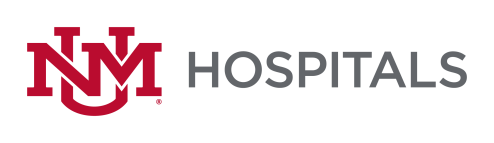 To:   		All Potential OfferorsFrom:		Sherry Tackett, Procurement Specialist	Date:		May 16, 2022Subject:		RFP P460-22 Urethral Bulking AgentsPlease add this Addendum #2 to the original RFP documents.  It shall be the responsibility of the interested Offerors to adhere to any changes or revision to the RFP as identified in this Addendum #2.The following clarification shall become permanent and made part of the procurement file.  Extend Due/opening date to 5/25/2022 at 2:00 PM MST If there are any questions or inquiries in relation to this Addendum #1, Offerors may contact Sherry Tackett at (505) 272-2575 or by email at sltackett@salud.unm.edu.